25 сентября 2021 г. в Староюрьевском филиале ТОГБПОУ «Мичуринский аграрный техникум» прошёл экологический субботник, целью которого является возрождение традиций в деле воспитания трудовой и экологической культуры, а так же· воспитание социальной ответственности обучающихся за чистоту на территории техникума, любви к родному селу.В ходе субботника были решены задачи:1. Уборка территории двора техникума от мусора.2. Вырезка сухих кустарников, прополка и посадка цветочных клумб.3. Вовлечение в трудовую деятельность всех обучающихся образовательного учреждения.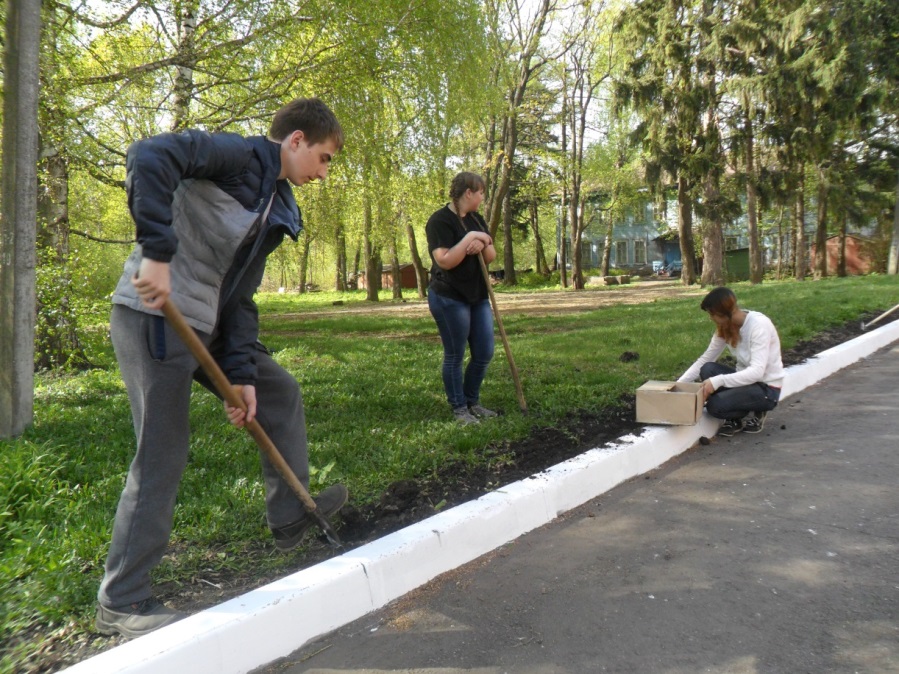 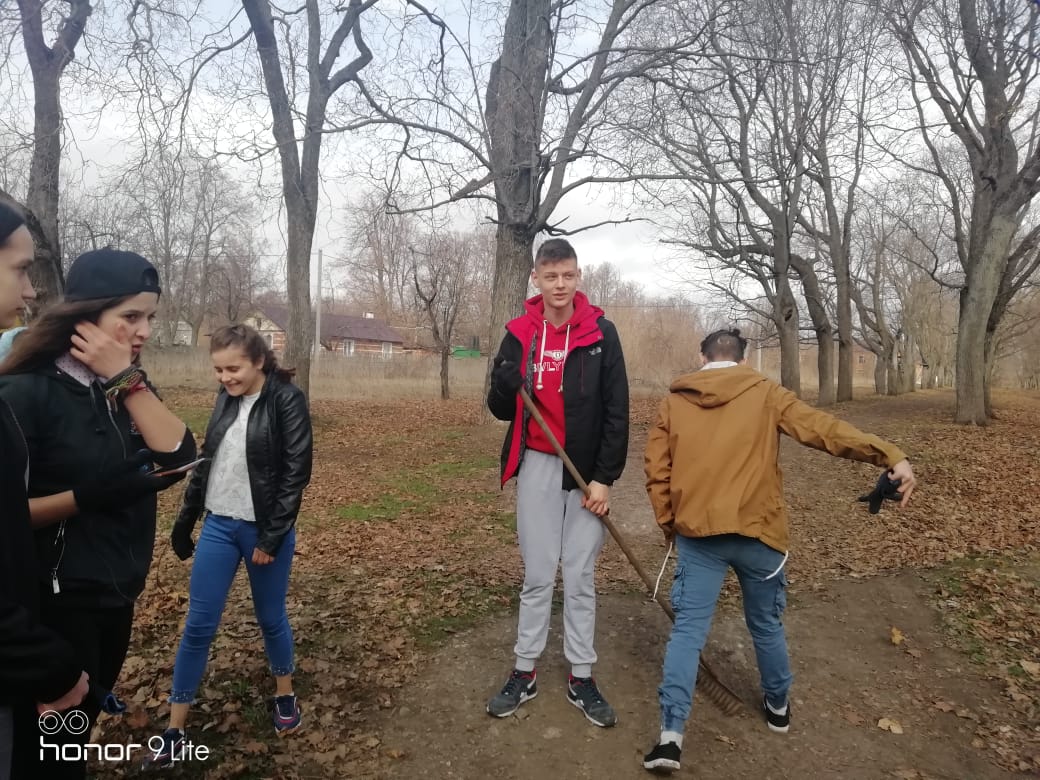 